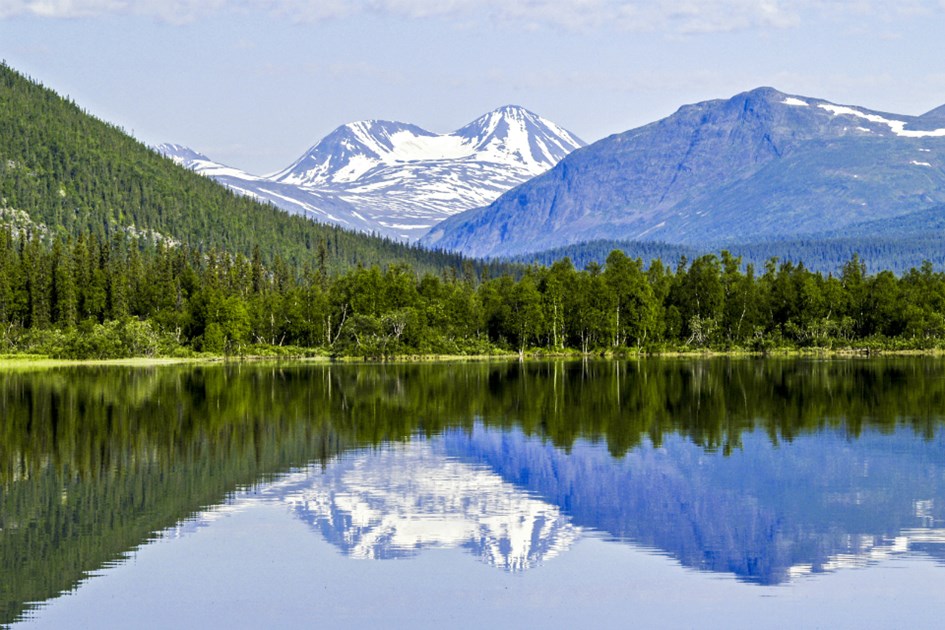 EN HÄRLIG BILD FRÅNNORRBOTTENMedlemsavgift 2020 Vi ser gärna att Ni betalar in medlemsavgiften till föreningen via föreningens Bankgiro 5881-5879. Medlemsavgiften för 2020 är som följerEnskild medlem 200 kronor, Familjeavgift 300 kronor.Ni som blivit medlemmar under 4-de kvartalet och betalt medlemsavgiften, behöver inte betala någon ny medlemsavgift för 2020.MedlemslotteriDe som har betalat sin medlemsavgift innan den 28 februari, är med i dragningen om 1 Epilepsibok. De som har betalat sin medlemsavgift innan den 20 mars är med i en utlottning om 3 Sverigelotter och 1 Epilepsibok. Dragningarna kommer att förrättas vid föreningens årsmöte den 22 marsEfterlysningVi efterlyser förslag från er medlemmar som Ni tycker kan vara roliga att göra tillsammans under året och nästkommande år 2021.Vad Vill Ni att Vi arrangerar för dig och din familj?Uppdatering medlemsregisterVi håller som bäst på att uppdatera föreningens medlemsregister.Har du fått ny e-postadress, nytt mobilnummer eller rent av flyttat, så hör av dig via telefon eller e-post till Kent Bäckrud, 0708-493821 så kan Vi lägga in dina/era uppgifter i vårt medlemsregister.Självklart går det även bra att skicka ett mail till föreningen via kent@backrud.comÅrsmöte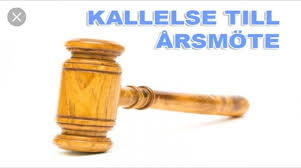 Söndagen den 22mars klockan 11-14.30Vi kommer börja med att servera en enklare lunch och efter årsmötesförhandlingarna blir det kaffe med tilltugg.I år kommer vi att förlägga årsmötet till Umeå och Funktionsrätt Västerbottens lokaler, Mariehemsvägen 7 N, UmeåFör er som vill fysiskt önskar närvara vid årsmötet utgår milersättning om 18,50 milen, maximerat till 1000 kronor.I den mån det går ser vi gärna att Du/Ni samåker.Det kommer även finnas möjlighet att koppla upp sig via länk till själva årsmötet, för er som önskar detta.Mer information om att närvara vid mötet via länk kommer Vi informera vidare om i mitten av mars månad.Din anmälan om deltagande vid årsmöte samt eventuell födoämnesallergi ser vi gärna att vi får senast den 12 mars styrelsen@epilepsi-ac.se eller 070-222 18 00 skicka gärna sms.Viktig Information!Årsmötet kommer ta upp och besluta i frågan om en gemensam styrelse för Epilepsiföreningarna i Västerbotten och Norrbotten!Anledningen till en gemensam styrelse är att vi inte hittar tillräckligt med medlemmar som kan tänka sig att ingå i en styrelse.Vår målsättning är att Vi framöver kommer kunna erbjuda er medlemmar en fortsatt hög o god kvalité i de aktiviteter som föreningen framöver kommer arrangera tillsammans med VästerbottenVi har redan idag ett gott samarbete mellan föreningarna och där vi under ett antal år tillbaka samarbetat om olika aktiviteter.FÖRSLAG TILL DAGORDNING FÖR ÅRSMÖTE§1	Årsmötets öppnande§2	Fråga om årsmötets behöriga utlysning§3	Fastställande av röstlängd§4	Fastställande av dagordning§5	Val av funktionärer för årsmötet	Ordförande 	Sekreterare	Protokolljusterare	Rösträknare	Pressreferent§6	Styrelsens redogörelse for det gångna verksamhetsåret med	tillhorande ekonomisk redogörelse§7	Revisionsberättelse§8	Fråga om ansvarsfrihet for det gångna året§9	Beslut om gemensam styrelse för Epilepsiföreningarna i 	Norrbotten och Västerbotten§10	Medlemsavgift 2021§11 	Verksamhetsplan och budget för 2020§12	Telefonersättning till förtroendevalda§13	Fastställande av antal ledamöter och suppleanter i styrelsen§14	Val A.	Ordförande fram till årsmötet 2021B.	Styrelseledamöter fram till årsmötet 2021C.	Suppleanter fram till årsmötet 2021D.	Revisor fram till årsmötet 2021E.	Revisorsuppleant fram till årsmötet 2021F.	Valberedningsledamöter fram till årsmötet 2021G.	Ombud till Funktionsrätt Västerbotten årsmöteH.	Suppleant till Funktionsrätt Västerbotten årsmöteI.	Informationsansvarig J.	KontaktombudK.	Valberedning§15	Övriga frågor§16	Mötets avslutningVi kommer även under årsmötet visa föreningarnas gemensamma hemsida som Ni finner på adressen http://epilepsi-ac.se/ det går även bra att nå hemsidan via www.epilepsi-ac.seKontaktuppgifter för Epilepsiföreningen i Norrbottens Län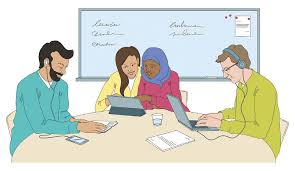 Kontaktpersoner:Namn: Kent BäckrudMobil: 0708-493821E-post: kent.backrud@epilepsi.seFöreningskonsulent Svenska EpilepsiförbundetNamn: Åsa NilssonMobil: 0731-803767 skicka gärna sms, så blir du uppringd så snart som möjligt.E-post: adamsapplet@gmail.comFöreningen söker nya ledamöter/suppleanter till förtroendeuppdrag inom föreningen!Är Du intresserad eller bara nyfiken på vad det innebär att vara förtroendevald i Epilepsiföreningen, är Du välkommen att höra av dig till Svenska Epilepsiförbundets föreningskonsulent.Se kontaktuppgifter ovan!Information hemsida och e-post Föreningen har registrerat följande E-postadress norrbotten.epilepsi@gmail.comFöreningen finns numera på nätet under Epilepsiföreningen i Västerbottens hemsida http://epilepsi-ac.se/Där kommer Vi framöver lägga in kommande aktiviteter !Vi söker även dig som är villig att ta ett ansvar för föreningens framtida Facebookgrupp.